Wzór Europejskiego CVWzór europejskiego CV stanowi alternatywę dla tradycyjnego życiorysu. Jak napisać europejskie CV? Wypełnij wzór CV w Internecie lub pobierz go ze strony internetowej. Możeszwykorzystać wzór CV znajdujący się na stronie internetowej Europass (www.cedefop.europass.eu.int). 
W takim przypadku możesz zapisać wypełniony wzór CV w dowolnym, wybranym przez siebie katalogulubpobrać wzór CV (w formacie Microsoft Word lub rtf) w wybranym przez siebie języku z tej samej strony internetowej i zapisać go na twardym dysku w swoim komputerze. W takim przypadku wypełnij poszczególne rubryki znajdujące się po prawej stronie dokumentu oraz wpisz swoje dane osobowe.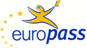 Jeżeli potrzebujesz dodatkowych wskazówek, zapoznaj się z przykładowymi CV pod adresem: http://europass.cedefop.eu.intEuropass Curriculum Vitae Miejsce na zdjęcie. Usunąć nagłówek, jeśli nie dotyczy (patrz: Wskazówki)Miejsce na zdjęcie. Usunąć nagłówek, jeśli nie dotyczy (patrz: Wskazówki)Miejsce na zdjęcie. Usunąć nagłówek, jeśli nie dotyczy (patrz: Wskazówki)Miejsce na zdjęcie. Usunąć nagłówek, jeśli nie dotyczy (patrz: Wskazówki)Miejsce na zdjęcie. Usunąć nagłówek, jeśli nie dotyczy (patrz: Wskazówki)Miejsce na zdjęcie. Usunąć nagłówek, jeśli nie dotyczy (patrz: Wskazówki)Miejsce na zdjęcie. Usunąć nagłówek, jeśli nie dotyczy (patrz: Wskazówki)Miejsce na zdjęcie. Usunąć nagłówek, jeśli nie dotyczy (patrz: Wskazówki)Miejsce na zdjęcie. Usunąć nagłówek, jeśli nie dotyczy (patrz: Wskazówki)Miejsce na zdjęcie. Usunąć nagłówek, jeśli nie dotyczy (patrz: Wskazówki)Miejsce na zdjęcie. Usunąć nagłówek, jeśli nie dotyczy (patrz: Wskazówki)Miejsce na zdjęcie. Usunąć nagłówek, jeśli nie dotyczy (patrz: Wskazówki)Miejsce na zdjęcie. Usunąć nagłówek, jeśli nie dotyczy (patrz: Wskazówki)Miejsce na zdjęcie. Usunąć nagłówek, jeśli nie dotyczy (patrz: Wskazówki)Miejsce na zdjęcie. Usunąć nagłówek, jeśli nie dotyczy (patrz: Wskazówki)Dane osoboweNazwisko (a) / Imię (imiona)Nazwisko (a) Imię (imiona). Usunąć nagłówek, jeśli nie dotyczy (patrz: instrukcje)Nazwisko (a) Imię (imiona). Usunąć nagłówek, jeśli nie dotyczy (patrz: instrukcje)Nazwisko (a) Imię (imiona). Usunąć nagłówek, jeśli nie dotyczy (patrz: instrukcje)Nazwisko (a) Imię (imiona). Usunąć nagłówek, jeśli nie dotyczy (patrz: instrukcje)Nazwisko (a) Imię (imiona). Usunąć nagłówek, jeśli nie dotyczy (patrz: instrukcje)Nazwisko (a) Imię (imiona). Usunąć nagłówek, jeśli nie dotyczy (patrz: instrukcje)Nazwisko (a) Imię (imiona). Usunąć nagłówek, jeśli nie dotyczy (patrz: instrukcje)Nazwisko (a) Imię (imiona). Usunąć nagłówek, jeśli nie dotyczy (patrz: instrukcje)Nazwisko (a) Imię (imiona). Usunąć nagłówek, jeśli nie dotyczy (patrz: instrukcje)Nazwisko (a) Imię (imiona). Usunąć nagłówek, jeśli nie dotyczy (patrz: instrukcje)Nazwisko (a) Imię (imiona). Usunąć nagłówek, jeśli nie dotyczy (patrz: instrukcje)Nazwisko (a) Imię (imiona). Usunąć nagłówek, jeśli nie dotyczy (patrz: instrukcje)Nazwisko (a) Imię (imiona). Usunąć nagłówek, jeśli nie dotyczy (patrz: instrukcje)Nazwisko (a) Imię (imiona). Usunąć nagłówek, jeśli nie dotyczy (patrz: instrukcje)Nazwisko (a) Imię (imiona). Usunąć nagłówek, jeśli nie dotyczy (patrz: instrukcje)Adres(y)Ulica, nr domu, kod pocztowy, miejscowość, kraj. Usunąć nagłówek, jeśli nie dotyczy (patrz: instrukcje)Ulica, nr domu, kod pocztowy, miejscowość, kraj. Usunąć nagłówek, jeśli nie dotyczy (patrz: instrukcje)Ulica, nr domu, kod pocztowy, miejscowość, kraj. Usunąć nagłówek, jeśli nie dotyczy (patrz: instrukcje)Ulica, nr domu, kod pocztowy, miejscowość, kraj. Usunąć nagłówek, jeśli nie dotyczy (patrz: instrukcje)Ulica, nr domu, kod pocztowy, miejscowość, kraj. Usunąć nagłówek, jeśli nie dotyczy (patrz: instrukcje)Ulica, nr domu, kod pocztowy, miejscowość, kraj. Usunąć nagłówek, jeśli nie dotyczy (patrz: instrukcje)Ulica, nr domu, kod pocztowy, miejscowość, kraj. Usunąć nagłówek, jeśli nie dotyczy (patrz: instrukcje)Ulica, nr domu, kod pocztowy, miejscowość, kraj. Usunąć nagłówek, jeśli nie dotyczy (patrz: instrukcje)Ulica, nr domu, kod pocztowy, miejscowość, kraj. Usunąć nagłówek, jeśli nie dotyczy (patrz: instrukcje)Ulica, nr domu, kod pocztowy, miejscowość, kraj. Usunąć nagłówek, jeśli nie dotyczy (patrz: instrukcje)Ulica, nr domu, kod pocztowy, miejscowość, kraj. Usunąć nagłówek, jeśli nie dotyczy (patrz: instrukcje)Ulica, nr domu, kod pocztowy, miejscowość, kraj. Usunąć nagłówek, jeśli nie dotyczy (patrz: instrukcje)Ulica, nr domu, kod pocztowy, miejscowość, kraj. Usunąć nagłówek, jeśli nie dotyczy (patrz: instrukcje)Ulica, nr domu, kod pocztowy, miejscowość, kraj. Usunąć nagłówek, jeśli nie dotyczy (patrz: instrukcje)Ulica, nr domu, kod pocztowy, miejscowość, kraj. Usunąć nagłówek, jeśli nie dotyczy (patrz: instrukcje)Telefon(y)Usunąć nagłówek, jeśli nie dotyczy (patrz: instrukcje)Usunąć nagłówek, jeśli nie dotyczy (patrz: instrukcje)Usunąć nagłówek, jeśli nie dotyczy (patrz: instrukcje)Usunąć nagłówek, jeśli nie dotyczy (patrz: instrukcje)Usunąć nagłówek, jeśli nie dotyczy (patrz: instrukcje)Usunąć nagłówek, jeśli nie dotyczy (patrz: instrukcje)Tel. Kom.:Tel. Kom.:Tel. Kom.:Tel. Kom.:Tel. Kom.:Usunąć nagłówek, jeśli nie dotyczy (patrz: instrukcje)Usunąć nagłówek, jeśli nie dotyczy (patrz: instrukcje)Usunąć nagłówek, jeśli nie dotyczy (patrz: instrukcje)Usunąć nagłówek, jeśli nie dotyczy (patrz: instrukcje)Faks(y)Usunąć nagłówek, jeśli nie dotyczy (patrz: instrukcje)Usunąć nagłówek, jeśli nie dotyczy (patrz: instrukcje)Usunąć nagłówek, jeśli nie dotyczy (patrz: instrukcje)Usunąć nagłówek, jeśli nie dotyczy (patrz: instrukcje)Usunąć nagłówek, jeśli nie dotyczy (patrz: instrukcje)Usunąć nagłówek, jeśli nie dotyczy (patrz: instrukcje)Usunąć nagłówek, jeśli nie dotyczy (patrz: instrukcje)Usunąć nagłówek, jeśli nie dotyczy (patrz: instrukcje)Usunąć nagłówek, jeśli nie dotyczy (patrz: instrukcje)Usunąć nagłówek, jeśli nie dotyczy (patrz: instrukcje)Usunąć nagłówek, jeśli nie dotyczy (patrz: instrukcje)Usunąć nagłówek, jeśli nie dotyczy (patrz: instrukcje)Usunąć nagłówek, jeśli nie dotyczy (patrz: instrukcje)Usunąć nagłówek, jeśli nie dotyczy (patrz: instrukcje)Usunąć nagłówek, jeśli nie dotyczy (patrz: instrukcje)E-mail(e)Usunąć nagłówek, jeśli nie dotyczy (patrz: instrukcje)Usunąć nagłówek, jeśli nie dotyczy (patrz: instrukcje)Usunąć nagłówek, jeśli nie dotyczy (patrz: instrukcje)Usunąć nagłówek, jeśli nie dotyczy (patrz: instrukcje)Usunąć nagłówek, jeśli nie dotyczy (patrz: instrukcje)Usunąć nagłówek, jeśli nie dotyczy (patrz: instrukcje)Usunąć nagłówek, jeśli nie dotyczy (patrz: instrukcje)Usunąć nagłówek, jeśli nie dotyczy (patrz: instrukcje)Usunąć nagłówek, jeśli nie dotyczy (patrz: instrukcje)Usunąć nagłówek, jeśli nie dotyczy (patrz: instrukcje)Usunąć nagłówek, jeśli nie dotyczy (patrz: instrukcje)Usunąć nagłówek, jeśli nie dotyczy (patrz: instrukcje)Usunąć nagłówek, jeśli nie dotyczy (patrz: instrukcje)Usunąć nagłówek, jeśli nie dotyczy (patrz: instrukcje)Usunąć nagłówek, jeśli nie dotyczy (patrz: instrukcje)ObywatelstwoUsunąć nagłówek, jeśli nie dotyczy (patrz: instrukcje)Usunąć nagłówek, jeśli nie dotyczy (patrz: instrukcje)Usunąć nagłówek, jeśli nie dotyczy (patrz: instrukcje)Usunąć nagłówek, jeśli nie dotyczy (patrz: instrukcje)Usunąć nagłówek, jeśli nie dotyczy (patrz: instrukcje)Usunąć nagłówek, jeśli nie dotyczy (patrz: instrukcje)Usunąć nagłówek, jeśli nie dotyczy (patrz: instrukcje)Usunąć nagłówek, jeśli nie dotyczy (patrz: instrukcje)Usunąć nagłówek, jeśli nie dotyczy (patrz: instrukcje)Usunąć nagłówek, jeśli nie dotyczy (patrz: instrukcje)Usunąć nagłówek, jeśli nie dotyczy (patrz: instrukcje)Usunąć nagłówek, jeśli nie dotyczy (patrz: instrukcje)Usunąć nagłówek, jeśli nie dotyczy (patrz: instrukcje)Usunąć nagłówek, jeśli nie dotyczy (patrz: instrukcje)Usunąć nagłówek, jeśli nie dotyczy (patrz: instrukcje)Data urodzeniaUsunąć nagłówek, jeśli nie dotyczy (patrz: instrukcje)Usunąć nagłówek, jeśli nie dotyczy (patrz: instrukcje)Usunąć nagłówek, jeśli nie dotyczy (patrz: instrukcje)Usunąć nagłówek, jeśli nie dotyczy (patrz: instrukcje)Usunąć nagłówek, jeśli nie dotyczy (patrz: instrukcje)Usunąć nagłówek, jeśli nie dotyczy (patrz: instrukcje)Usunąć nagłówek, jeśli nie dotyczy (patrz: instrukcje)Usunąć nagłówek, jeśli nie dotyczy (patrz: instrukcje)Usunąć nagłówek, jeśli nie dotyczy (patrz: instrukcje)Usunąć nagłówek, jeśli nie dotyczy (patrz: instrukcje)Usunąć nagłówek, jeśli nie dotyczy (patrz: instrukcje)Usunąć nagłówek, jeśli nie dotyczy (patrz: instrukcje)Usunąć nagłówek, jeśli nie dotyczy (patrz: instrukcje)Usunąć nagłówek, jeśli nie dotyczy (patrz: instrukcje)Usunąć nagłówek, jeśli nie dotyczy (patrz: instrukcje)PłećUsunąć nagłówek, jeśli nie dotyczy (patrz: instrukcje)Usunąć nagłówek, jeśli nie dotyczy (patrz: instrukcje)Usunąć nagłówek, jeśli nie dotyczy (patrz: instrukcje)Usunąć nagłówek, jeśli nie dotyczy (patrz: instrukcje)Usunąć nagłówek, jeśli nie dotyczy (patrz: instrukcje)Usunąć nagłówek, jeśli nie dotyczy (patrz: instrukcje)Usunąć nagłówek, jeśli nie dotyczy (patrz: instrukcje)Usunąć nagłówek, jeśli nie dotyczy (patrz: instrukcje)Usunąć nagłówek, jeśli nie dotyczy (patrz: instrukcje)Usunąć nagłówek, jeśli nie dotyczy (patrz: instrukcje)Usunąć nagłówek, jeśli nie dotyczy (patrz: instrukcje)Usunąć nagłówek, jeśli nie dotyczy (patrz: instrukcje)Usunąć nagłówek, jeśli nie dotyczy (patrz: instrukcje)Usunąć nagłówek, jeśli nie dotyczy (patrz: instrukcje)Usunąć nagłówek, jeśli nie dotyczy (patrz: instrukcje)Preferowane miejsce zatrudnienia / charakter pracyUsunąć nagłówek, jeśli nie dotyczy (patrz: instrukcje)Usunąć nagłówek, jeśli nie dotyczy (patrz: instrukcje)Usunąć nagłówek, jeśli nie dotyczy (patrz: instrukcje)Usunąć nagłówek, jeśli nie dotyczy (patrz: instrukcje)Usunąć nagłówek, jeśli nie dotyczy (patrz: instrukcje)Usunąć nagłówek, jeśli nie dotyczy (patrz: instrukcje)Usunąć nagłówek, jeśli nie dotyczy (patrz: instrukcje)Usunąć nagłówek, jeśli nie dotyczy (patrz: instrukcje)Usunąć nagłówek, jeśli nie dotyczy (patrz: instrukcje)Usunąć nagłówek, jeśli nie dotyczy (patrz: instrukcje)Usunąć nagłówek, jeśli nie dotyczy (patrz: instrukcje)Usunąć nagłówek, jeśli nie dotyczy (patrz: instrukcje)Usunąć nagłówek, jeśli nie dotyczy (patrz: instrukcje)Usunąć nagłówek, jeśli nie dotyczy (patrz: instrukcje)Usunąć nagłówek, jeśli nie dotyczy (patrz: instrukcje)Doświadczenie zawodoweDatyOpisać oddzielnie każde zajmowane stanowisko, począwszy od ostatniego. Usunąć nagłówek, jeśli nie dotyczy (patrz: Wskazówki) Opisać oddzielnie każde zajmowane stanowisko, począwszy od ostatniego. Usunąć nagłówek, jeśli nie dotyczy (patrz: Wskazówki) Opisać oddzielnie każde zajmowane stanowisko, począwszy od ostatniego. Usunąć nagłówek, jeśli nie dotyczy (patrz: Wskazówki) Opisać oddzielnie każde zajmowane stanowisko, począwszy od ostatniego. Usunąć nagłówek, jeśli nie dotyczy (patrz: Wskazówki) Opisać oddzielnie każde zajmowane stanowisko, począwszy od ostatniego. Usunąć nagłówek, jeśli nie dotyczy (patrz: Wskazówki) Opisać oddzielnie każde zajmowane stanowisko, począwszy od ostatniego. Usunąć nagłówek, jeśli nie dotyczy (patrz: Wskazówki) Opisać oddzielnie każde zajmowane stanowisko, począwszy od ostatniego. Usunąć nagłówek, jeśli nie dotyczy (patrz: Wskazówki) Opisać oddzielnie każde zajmowane stanowisko, począwszy od ostatniego. Usunąć nagłówek, jeśli nie dotyczy (patrz: Wskazówki) Opisać oddzielnie każde zajmowane stanowisko, począwszy od ostatniego. Usunąć nagłówek, jeśli nie dotyczy (patrz: Wskazówki) Opisać oddzielnie każde zajmowane stanowisko, począwszy od ostatniego. Usunąć nagłówek, jeśli nie dotyczy (patrz: Wskazówki) Opisać oddzielnie każde zajmowane stanowisko, począwszy od ostatniego. Usunąć nagłówek, jeśli nie dotyczy (patrz: Wskazówki) Opisać oddzielnie każde zajmowane stanowisko, począwszy od ostatniego. Usunąć nagłówek, jeśli nie dotyczy (patrz: Wskazówki) Opisać oddzielnie każde zajmowane stanowisko, począwszy od ostatniego. Usunąć nagłówek, jeśli nie dotyczy (patrz: Wskazówki) Opisać oddzielnie każde zajmowane stanowisko, począwszy od ostatniego. Usunąć nagłówek, jeśli nie dotyczy (patrz: Wskazówki) Opisać oddzielnie każde zajmowane stanowisko, począwszy od ostatniego. Usunąć nagłówek, jeśli nie dotyczy (patrz: Wskazówki) Zawód lub zajmowane stanowiskoPodstawowy zakres prac i obowiązkówNazwa i adres pracodawcyTyp działalności lub sektorWykształcenie i odbyte szkolenia DatyOpisać oddzielnie każdy ukończony typ / rodzaj kursu / kształcenia, począwszy od ostatniego (patrz: Wskazówki)  Opisać oddzielnie każdy ukończony typ / rodzaj kursu / kształcenia, począwszy od ostatniego (patrz: Wskazówki)  Opisać oddzielnie każdy ukończony typ / rodzaj kursu / kształcenia, począwszy od ostatniego (patrz: Wskazówki)  Opisać oddzielnie każdy ukończony typ / rodzaj kursu / kształcenia, począwszy od ostatniego (patrz: Wskazówki)  Opisać oddzielnie każdy ukończony typ / rodzaj kursu / kształcenia, począwszy od ostatniego (patrz: Wskazówki)  Opisać oddzielnie każdy ukończony typ / rodzaj kursu / kształcenia, począwszy od ostatniego (patrz: Wskazówki)  Opisać oddzielnie każdy ukończony typ / rodzaj kursu / kształcenia, począwszy od ostatniego (patrz: Wskazówki)  Opisać oddzielnie każdy ukończony typ / rodzaj kursu / kształcenia, począwszy od ostatniego (patrz: Wskazówki)  Opisać oddzielnie każdy ukończony typ / rodzaj kursu / kształcenia, począwszy od ostatniego (patrz: Wskazówki)  Opisać oddzielnie każdy ukończony typ / rodzaj kursu / kształcenia, począwszy od ostatniego (patrz: Wskazówki)  Opisać oddzielnie każdy ukończony typ / rodzaj kursu / kształcenia, począwszy od ostatniego (patrz: Wskazówki)  Opisać oddzielnie każdy ukończony typ / rodzaj kursu / kształcenia, począwszy od ostatniego (patrz: Wskazówki)  Opisać oddzielnie każdy ukończony typ / rodzaj kursu / kształcenia, począwszy od ostatniego (patrz: Wskazówki)  Opisać oddzielnie każdy ukończony typ / rodzaj kursu / kształcenia, począwszy od ostatniego (patrz: Wskazówki)  Opisać oddzielnie każdy ukończony typ / rodzaj kursu / kształcenia, począwszy od ostatniego (patrz: Wskazówki)  Nazwa / tytuł uzyskanych kwalifikacjiPodstawowe dziedziny kształcenia / nabyte umiejętności zawodoweNazwa i typ instytucji edukacyjnej / szkoleniowejPoziom w klasyfikacji krajowej lub międzynarodowejUsunąć nagłówek, jeśli nie dotyczy (patrz: instrukcje)Usunąć nagłówek, jeśli nie dotyczy (patrz: instrukcje)Usunąć nagłówek, jeśli nie dotyczy (patrz: instrukcje)Usunąć nagłówek, jeśli nie dotyczy (patrz: instrukcje)Usunąć nagłówek, jeśli nie dotyczy (patrz: instrukcje)Usunąć nagłówek, jeśli nie dotyczy (patrz: instrukcje)Usunąć nagłówek, jeśli nie dotyczy (patrz: instrukcje)Usunąć nagłówek, jeśli nie dotyczy (patrz: instrukcje)Usunąć nagłówek, jeśli nie dotyczy (patrz: instrukcje)Usunąć nagłówek, jeśli nie dotyczy (patrz: instrukcje)Usunąć nagłówek, jeśli nie dotyczy (patrz: instrukcje)Usunąć nagłówek, jeśli nie dotyczy (patrz: instrukcje)Usunąć nagłówek, jeśli nie dotyczy (patrz: instrukcje)Usunąć nagłówek, jeśli nie dotyczy (patrz: instrukcje)Usunąć nagłówek, jeśli nie dotyczy (patrz: instrukcje)Umiejętności i kompetencjeJęzyk(i) ojczysty(e)Określić język ojczysty (podać inne języki ojczyste, jeśli dotyczy)Określić język ojczysty (podać inne języki ojczyste, jeśli dotyczy)Określić język ojczysty (podać inne języki ojczyste, jeśli dotyczy)Określić język ojczysty (podać inne języki ojczyste, jeśli dotyczy)Określić język ojczysty (podać inne języki ojczyste, jeśli dotyczy)Określić język ojczysty (podać inne języki ojczyste, jeśli dotyczy)Określić język ojczysty (podać inne języki ojczyste, jeśli dotyczy)Określić język ojczysty (podać inne języki ojczyste, jeśli dotyczy)Określić język ojczysty (podać inne języki ojczyste, jeśli dotyczy)Określić język ojczysty (podać inne języki ojczyste, jeśli dotyczy)Określić język ojczysty (podać inne języki ojczyste, jeśli dotyczy)Określić język ojczysty (podać inne języki ojczyste, jeśli dotyczy)Określić język ojczysty (podać inne języki ojczyste, jeśli dotyczy)Określić język ojczysty (podać inne języki ojczyste, jeśli dotyczy)Określić język ojczysty (podać inne języki ojczyste, jeśli dotyczy)Inne językiSamoocena umiejętności językowychRozumienieRozumienieRozumienieRozumienieRozumienieRozumienieMówienieMówienieMówienieMówienieMówieniePisaniePoziom europejski (*)SłuchanieSłuchanieSłuchanieCzytanieCzytanieCzytaniePorozumiewanie sięPorozumiewanie sięSamodzielne wypowiadanie sięSamodzielne wypowiadanie sięSamodzielne wypowiadanie sięJęzykJęzyk(*) Europejski system opisu kształcenia językowego(*) Europejski system opisu kształcenia językowego(*) Europejski system opisu kształcenia językowego(*) Europejski system opisu kształcenia językowego(*) Europejski system opisu kształcenia językowego(*) Europejski system opisu kształcenia językowego(*) Europejski system opisu kształcenia językowego(*) Europejski system opisu kształcenia językowego(*) Europejski system opisu kształcenia językowego(*) Europejski system opisu kształcenia językowego(*) Europejski system opisu kształcenia językowego(*) Europejski system opisu kształcenia językowego(*) Europejski system opisu kształcenia językowego(*) Europejski system opisu kształcenia językowego(*) Europejski system opisu kształcenia językowegoUmiejętności kompetencje społeczne Opisać tego rodzaju kompetencje i podać miejsce ich uzyskania. Usunąć nagłówek, jeśli nie dotyczy (patrz: instrukcje)Opisać tego rodzaju kompetencje i podać miejsce ich uzyskania. Usunąć nagłówek, jeśli nie dotyczy (patrz: instrukcje)Opisać tego rodzaju kompetencje i podać miejsce ich uzyskania. Usunąć nagłówek, jeśli nie dotyczy (patrz: instrukcje)Opisać tego rodzaju kompetencje i podać miejsce ich uzyskania. Usunąć nagłówek, jeśli nie dotyczy (patrz: instrukcje)Opisać tego rodzaju kompetencje i podać miejsce ich uzyskania. Usunąć nagłówek, jeśli nie dotyczy (patrz: instrukcje)Opisać tego rodzaju kompetencje i podać miejsce ich uzyskania. Usunąć nagłówek, jeśli nie dotyczy (patrz: instrukcje)Opisać tego rodzaju kompetencje i podać miejsce ich uzyskania. Usunąć nagłówek, jeśli nie dotyczy (patrz: instrukcje)Opisać tego rodzaju kompetencje i podać miejsce ich uzyskania. Usunąć nagłówek, jeśli nie dotyczy (patrz: instrukcje)Opisać tego rodzaju kompetencje i podać miejsce ich uzyskania. Usunąć nagłówek, jeśli nie dotyczy (patrz: instrukcje)Opisać tego rodzaju kompetencje i podać miejsce ich uzyskania. Usunąć nagłówek, jeśli nie dotyczy (patrz: instrukcje)Opisać tego rodzaju kompetencje i podać miejsce ich uzyskania. Usunąć nagłówek, jeśli nie dotyczy (patrz: instrukcje)Opisać tego rodzaju kompetencje i podać miejsce ich uzyskania. Usunąć nagłówek, jeśli nie dotyczy (patrz: instrukcje)Opisać tego rodzaju kompetencje i podać miejsce ich uzyskania. Usunąć nagłówek, jeśli nie dotyczy (patrz: instrukcje)Opisać tego rodzaju kompetencje i podać miejsce ich uzyskania. Usunąć nagłówek, jeśli nie dotyczy (patrz: instrukcje)Opisać tego rodzaju kompetencje i podać miejsce ich uzyskania. Usunąć nagłówek, jeśli nie dotyczy (patrz: instrukcje)Umiejętności i kompetencje organizacyjneOpisać tego rodzaju kompetencje i podać miejsce ich uzyskania. Usunąć nagłówek, jeśli nie dotyczy (patrz: instrukcje)Opisać tego rodzaju kompetencje i podać miejsce ich uzyskania. Usunąć nagłówek, jeśli nie dotyczy (patrz: instrukcje)Opisać tego rodzaju kompetencje i podać miejsce ich uzyskania. Usunąć nagłówek, jeśli nie dotyczy (patrz: instrukcje)Opisać tego rodzaju kompetencje i podać miejsce ich uzyskania. Usunąć nagłówek, jeśli nie dotyczy (patrz: instrukcje)Opisać tego rodzaju kompetencje i podać miejsce ich uzyskania. Usunąć nagłówek, jeśli nie dotyczy (patrz: instrukcje)Opisać tego rodzaju kompetencje i podać miejsce ich uzyskania. Usunąć nagłówek, jeśli nie dotyczy (patrz: instrukcje)Opisać tego rodzaju kompetencje i podać miejsce ich uzyskania. Usunąć nagłówek, jeśli nie dotyczy (patrz: instrukcje)Opisać tego rodzaju kompetencje i podać miejsce ich uzyskania. Usunąć nagłówek, jeśli nie dotyczy (patrz: instrukcje)Opisać tego rodzaju kompetencje i podać miejsce ich uzyskania. Usunąć nagłówek, jeśli nie dotyczy (patrz: instrukcje)Opisać tego rodzaju kompetencje i podać miejsce ich uzyskania. Usunąć nagłówek, jeśli nie dotyczy (patrz: instrukcje)Opisać tego rodzaju kompetencje i podać miejsce ich uzyskania. Usunąć nagłówek, jeśli nie dotyczy (patrz: instrukcje)Opisać tego rodzaju kompetencje i podać miejsce ich uzyskania. Usunąć nagłówek, jeśli nie dotyczy (patrz: instrukcje)Opisać tego rodzaju kompetencje i podać miejsce ich uzyskania. Usunąć nagłówek, jeśli nie dotyczy (patrz: instrukcje)Opisać tego rodzaju kompetencje i podać miejsce ich uzyskania. Usunąć nagłówek, jeśli nie dotyczy (patrz: instrukcje)Opisać tego rodzaju kompetencje i podać miejsce ich uzyskania. Usunąć nagłówek, jeśli nie dotyczy (patrz: instrukcje)Umiejętności i kompetencje techniczneOpisać tego rodzaju kompetencje i podać miejsce ich uzyskania. Usunąć nagłówek, jeśli nie dotyczy (patrz: instrukcje)Opisać tego rodzaju kompetencje i podać miejsce ich uzyskania. Usunąć nagłówek, jeśli nie dotyczy (patrz: instrukcje)Opisać tego rodzaju kompetencje i podać miejsce ich uzyskania. Usunąć nagłówek, jeśli nie dotyczy (patrz: instrukcje)Opisać tego rodzaju kompetencje i podać miejsce ich uzyskania. Usunąć nagłówek, jeśli nie dotyczy (patrz: instrukcje)Opisać tego rodzaju kompetencje i podać miejsce ich uzyskania. Usunąć nagłówek, jeśli nie dotyczy (patrz: instrukcje)Opisać tego rodzaju kompetencje i podać miejsce ich uzyskania. Usunąć nagłówek, jeśli nie dotyczy (patrz: instrukcje)Opisać tego rodzaju kompetencje i podać miejsce ich uzyskania. Usunąć nagłówek, jeśli nie dotyczy (patrz: instrukcje)Opisać tego rodzaju kompetencje i podać miejsce ich uzyskania. Usunąć nagłówek, jeśli nie dotyczy (patrz: instrukcje)Opisać tego rodzaju kompetencje i podać miejsce ich uzyskania. Usunąć nagłówek, jeśli nie dotyczy (patrz: instrukcje)Opisać tego rodzaju kompetencje i podać miejsce ich uzyskania. Usunąć nagłówek, jeśli nie dotyczy (patrz: instrukcje)Opisać tego rodzaju kompetencje i podać miejsce ich uzyskania. Usunąć nagłówek, jeśli nie dotyczy (patrz: instrukcje)Opisać tego rodzaju kompetencje i podać miejsce ich uzyskania. Usunąć nagłówek, jeśli nie dotyczy (patrz: instrukcje)Opisać tego rodzaju kompetencje i podać miejsce ich uzyskania. Usunąć nagłówek, jeśli nie dotyczy (patrz: instrukcje)Opisać tego rodzaju kompetencje i podać miejsce ich uzyskania. Usunąć nagłówek, jeśli nie dotyczy (patrz: instrukcje)Opisać tego rodzaju kompetencje i podać miejsce ich uzyskania. Usunąć nagłówek, jeśli nie dotyczy (patrz: instrukcje)Umiejętności i kompetencje w zakresie obsługi komputeraOpisać tego rodzaju kompetencje i podać miejsce ich uzyskania. Usunąć nagłówek, jeśli nie dotyczy (patrz: instrukcje)Opisać tego rodzaju kompetencje i podać miejsce ich uzyskania. Usunąć nagłówek, jeśli nie dotyczy (patrz: instrukcje)Opisać tego rodzaju kompetencje i podać miejsce ich uzyskania. Usunąć nagłówek, jeśli nie dotyczy (patrz: instrukcje)Opisać tego rodzaju kompetencje i podać miejsce ich uzyskania. Usunąć nagłówek, jeśli nie dotyczy (patrz: instrukcje)Opisać tego rodzaju kompetencje i podać miejsce ich uzyskania. Usunąć nagłówek, jeśli nie dotyczy (patrz: instrukcje)Opisać tego rodzaju kompetencje i podać miejsce ich uzyskania. Usunąć nagłówek, jeśli nie dotyczy (patrz: instrukcje)Opisać tego rodzaju kompetencje i podać miejsce ich uzyskania. Usunąć nagłówek, jeśli nie dotyczy (patrz: instrukcje)Opisać tego rodzaju kompetencje i podać miejsce ich uzyskania. Usunąć nagłówek, jeśli nie dotyczy (patrz: instrukcje)Opisać tego rodzaju kompetencje i podać miejsce ich uzyskania. Usunąć nagłówek, jeśli nie dotyczy (patrz: instrukcje)Opisać tego rodzaju kompetencje i podać miejsce ich uzyskania. Usunąć nagłówek, jeśli nie dotyczy (patrz: instrukcje)Opisać tego rodzaju kompetencje i podać miejsce ich uzyskania. Usunąć nagłówek, jeśli nie dotyczy (patrz: instrukcje)Opisać tego rodzaju kompetencje i podać miejsce ich uzyskania. Usunąć nagłówek, jeśli nie dotyczy (patrz: instrukcje)Opisać tego rodzaju kompetencje i podać miejsce ich uzyskania. Usunąć nagłówek, jeśli nie dotyczy (patrz: instrukcje)Opisać tego rodzaju kompetencje i podać miejsce ich uzyskania. Usunąć nagłówek, jeśli nie dotyczy (patrz: instrukcje)Opisać tego rodzaju kompetencje i podać miejsce ich uzyskania. Usunąć nagłówek, jeśli nie dotyczy (patrz: instrukcje)Umiejętności i kompetencje artystyczneOpisać tego rodzaju kompetencje i podać miejsce ich uzyskania. Usunąć nagłówek, jeśli nie dotyczy (patrz: instrukcje)Opisać tego rodzaju kompetencje i podać miejsce ich uzyskania. Usunąć nagłówek, jeśli nie dotyczy (patrz: instrukcje)Opisać tego rodzaju kompetencje i podać miejsce ich uzyskania. Usunąć nagłówek, jeśli nie dotyczy (patrz: instrukcje)Opisać tego rodzaju kompetencje i podać miejsce ich uzyskania. Usunąć nagłówek, jeśli nie dotyczy (patrz: instrukcje)Opisać tego rodzaju kompetencje i podać miejsce ich uzyskania. Usunąć nagłówek, jeśli nie dotyczy (patrz: instrukcje)Opisać tego rodzaju kompetencje i podać miejsce ich uzyskania. Usunąć nagłówek, jeśli nie dotyczy (patrz: instrukcje)Opisać tego rodzaju kompetencje i podać miejsce ich uzyskania. Usunąć nagłówek, jeśli nie dotyczy (patrz: instrukcje)Opisać tego rodzaju kompetencje i podać miejsce ich uzyskania. Usunąć nagłówek, jeśli nie dotyczy (patrz: instrukcje)Opisać tego rodzaju kompetencje i podać miejsce ich uzyskania. Usunąć nagłówek, jeśli nie dotyczy (patrz: instrukcje)Opisać tego rodzaju kompetencje i podać miejsce ich uzyskania. Usunąć nagłówek, jeśli nie dotyczy (patrz: instrukcje)Opisać tego rodzaju kompetencje i podać miejsce ich uzyskania. Usunąć nagłówek, jeśli nie dotyczy (patrz: instrukcje)Opisać tego rodzaju kompetencje i podać miejsce ich uzyskania. Usunąć nagłówek, jeśli nie dotyczy (patrz: instrukcje)Opisać tego rodzaju kompetencje i podać miejsce ich uzyskania. Usunąć nagłówek, jeśli nie dotyczy (patrz: instrukcje)Opisać tego rodzaju kompetencje i podać miejsce ich uzyskania. Usunąć nagłówek, jeśli nie dotyczy (patrz: instrukcje)Opisać tego rodzaju kompetencje i podać miejsce ich uzyskania. Usunąć nagłówek, jeśli nie dotyczy (patrz: instrukcje)Inne umiejętności i kompetencjeOpisać tego rodzaju kompetencje i podać miejsce ich uzyskania. Usunąć nagłówek, jeśli nie dotyczy (patrz: instrukcje)Opisać tego rodzaju kompetencje i podać miejsce ich uzyskania. Usunąć nagłówek, jeśli nie dotyczy (patrz: instrukcje)Opisać tego rodzaju kompetencje i podać miejsce ich uzyskania. Usunąć nagłówek, jeśli nie dotyczy (patrz: instrukcje)Opisać tego rodzaju kompetencje i podać miejsce ich uzyskania. Usunąć nagłówek, jeśli nie dotyczy (patrz: instrukcje)Opisać tego rodzaju kompetencje i podać miejsce ich uzyskania. Usunąć nagłówek, jeśli nie dotyczy (patrz: instrukcje)Opisać tego rodzaju kompetencje i podać miejsce ich uzyskania. Usunąć nagłówek, jeśli nie dotyczy (patrz: instrukcje)Opisać tego rodzaju kompetencje i podać miejsce ich uzyskania. Usunąć nagłówek, jeśli nie dotyczy (patrz: instrukcje)Opisać tego rodzaju kompetencje i podać miejsce ich uzyskania. Usunąć nagłówek, jeśli nie dotyczy (patrz: instrukcje)Opisać tego rodzaju kompetencje i podać miejsce ich uzyskania. Usunąć nagłówek, jeśli nie dotyczy (patrz: instrukcje)Opisać tego rodzaju kompetencje i podać miejsce ich uzyskania. Usunąć nagłówek, jeśli nie dotyczy (patrz: instrukcje)Opisać tego rodzaju kompetencje i podać miejsce ich uzyskania. Usunąć nagłówek, jeśli nie dotyczy (patrz: instrukcje)Opisać tego rodzaju kompetencje i podać miejsce ich uzyskania. Usunąć nagłówek, jeśli nie dotyczy (patrz: instrukcje)Opisać tego rodzaju kompetencje i podać miejsce ich uzyskania. Usunąć nagłówek, jeśli nie dotyczy (patrz: instrukcje)Opisać tego rodzaju kompetencje i podać miejsce ich uzyskania. Usunąć nagłówek, jeśli nie dotyczy (patrz: instrukcje)Opisać tego rodzaju kompetencje i podać miejsce ich uzyskania. Usunąć nagłówek, jeśli nie dotyczy (patrz: instrukcje)Prawo jazdyPodać, czy posiada się prawo jazdy; jeśli tak, to jakiej kategorii. Usunąć nagłówek, jeśli nie dotyczy (patrz: instrukcje)Podać, czy posiada się prawo jazdy; jeśli tak, to jakiej kategorii. Usunąć nagłówek, jeśli nie dotyczy (patrz: instrukcje)Podać, czy posiada się prawo jazdy; jeśli tak, to jakiej kategorii. Usunąć nagłówek, jeśli nie dotyczy (patrz: instrukcje)Podać, czy posiada się prawo jazdy; jeśli tak, to jakiej kategorii. Usunąć nagłówek, jeśli nie dotyczy (patrz: instrukcje)Podać, czy posiada się prawo jazdy; jeśli tak, to jakiej kategorii. Usunąć nagłówek, jeśli nie dotyczy (patrz: instrukcje)Podać, czy posiada się prawo jazdy; jeśli tak, to jakiej kategorii. Usunąć nagłówek, jeśli nie dotyczy (patrz: instrukcje)Podać, czy posiada się prawo jazdy; jeśli tak, to jakiej kategorii. Usunąć nagłówek, jeśli nie dotyczy (patrz: instrukcje)Podać, czy posiada się prawo jazdy; jeśli tak, to jakiej kategorii. Usunąć nagłówek, jeśli nie dotyczy (patrz: instrukcje)Podać, czy posiada się prawo jazdy; jeśli tak, to jakiej kategorii. Usunąć nagłówek, jeśli nie dotyczy (patrz: instrukcje)Podać, czy posiada się prawo jazdy; jeśli tak, to jakiej kategorii. Usunąć nagłówek, jeśli nie dotyczy (patrz: instrukcje)Podać, czy posiada się prawo jazdy; jeśli tak, to jakiej kategorii. Usunąć nagłówek, jeśli nie dotyczy (patrz: instrukcje)Podać, czy posiada się prawo jazdy; jeśli tak, to jakiej kategorii. Usunąć nagłówek, jeśli nie dotyczy (patrz: instrukcje)Podać, czy posiada się prawo jazdy; jeśli tak, to jakiej kategorii. Usunąć nagłówek, jeśli nie dotyczy (patrz: instrukcje)Podać, czy posiada się prawo jazdy; jeśli tak, to jakiej kategorii. Usunąć nagłówek, jeśli nie dotyczy (patrz: instrukcje)Podać, czy posiada się prawo jazdy; jeśli tak, to jakiej kategorii. Usunąć nagłówek, jeśli nie dotyczy (patrz: instrukcje)Informacje dodatkowePodać inne informacje, które mogą być istotne, np. osoby kontaktowe, referencje, itd. Usunąć nagłówek, jeśli nie dotyczy (patrz: instrukcje)Podać inne informacje, które mogą być istotne, np. osoby kontaktowe, referencje, itd. Usunąć nagłówek, jeśli nie dotyczy (patrz: instrukcje)Podać inne informacje, które mogą być istotne, np. osoby kontaktowe, referencje, itd. Usunąć nagłówek, jeśli nie dotyczy (patrz: instrukcje)Podać inne informacje, które mogą być istotne, np. osoby kontaktowe, referencje, itd. Usunąć nagłówek, jeśli nie dotyczy (patrz: instrukcje)Podać inne informacje, które mogą być istotne, np. osoby kontaktowe, referencje, itd. Usunąć nagłówek, jeśli nie dotyczy (patrz: instrukcje)Podać inne informacje, które mogą być istotne, np. osoby kontaktowe, referencje, itd. Usunąć nagłówek, jeśli nie dotyczy (patrz: instrukcje)Podać inne informacje, które mogą być istotne, np. osoby kontaktowe, referencje, itd. Usunąć nagłówek, jeśli nie dotyczy (patrz: instrukcje)Podać inne informacje, które mogą być istotne, np. osoby kontaktowe, referencje, itd. Usunąć nagłówek, jeśli nie dotyczy (patrz: instrukcje)Podać inne informacje, które mogą być istotne, np. osoby kontaktowe, referencje, itd. Usunąć nagłówek, jeśli nie dotyczy (patrz: instrukcje)Podać inne informacje, które mogą być istotne, np. osoby kontaktowe, referencje, itd. Usunąć nagłówek, jeśli nie dotyczy (patrz: instrukcje)Podać inne informacje, które mogą być istotne, np. osoby kontaktowe, referencje, itd. Usunąć nagłówek, jeśli nie dotyczy (patrz: instrukcje)Podać inne informacje, które mogą być istotne, np. osoby kontaktowe, referencje, itd. Usunąć nagłówek, jeśli nie dotyczy (patrz: instrukcje)Podać inne informacje, które mogą być istotne, np. osoby kontaktowe, referencje, itd. Usunąć nagłówek, jeśli nie dotyczy (patrz: instrukcje)Podać inne informacje, które mogą być istotne, np. osoby kontaktowe, referencje, itd. Usunąć nagłówek, jeśli nie dotyczy (patrz: instrukcje)Podać inne informacje, które mogą być istotne, np. osoby kontaktowe, referencje, itd. Usunąć nagłówek, jeśli nie dotyczy (patrz: instrukcje)ZałącznikiWymienić wszystkie załączniki. Usunąć nagłówek, jeśli nie dotyczy (patrz: instrukcje)Wymienić wszystkie załączniki. Usunąć nagłówek, jeśli nie dotyczy (patrz: instrukcje)Wymienić wszystkie załączniki. Usunąć nagłówek, jeśli nie dotyczy (patrz: instrukcje)Wymienić wszystkie załączniki. Usunąć nagłówek, jeśli nie dotyczy (patrz: instrukcje)Wymienić wszystkie załączniki. Usunąć nagłówek, jeśli nie dotyczy (patrz: instrukcje)Wymienić wszystkie załączniki. Usunąć nagłówek, jeśli nie dotyczy (patrz: instrukcje)Wymienić wszystkie załączniki. Usunąć nagłówek, jeśli nie dotyczy (patrz: instrukcje)Wymienić wszystkie załączniki. Usunąć nagłówek, jeśli nie dotyczy (patrz: instrukcje)Wymienić wszystkie załączniki. Usunąć nagłówek, jeśli nie dotyczy (patrz: instrukcje)Wymienić wszystkie załączniki. Usunąć nagłówek, jeśli nie dotyczy (patrz: instrukcje)Wymienić wszystkie załączniki. Usunąć nagłówek, jeśli nie dotyczy (patrz: instrukcje)Wymienić wszystkie załączniki. Usunąć nagłówek, jeśli nie dotyczy (patrz: instrukcje)Wymienić wszystkie załączniki. Usunąć nagłówek, jeśli nie dotyczy (patrz: instrukcje)Wymienić wszystkie załączniki. Usunąć nagłówek, jeśli nie dotyczy (patrz: instrukcje)Wymienić wszystkie załączniki. Usunąć nagłówek, jeśli nie dotyczy (patrz: instrukcje)